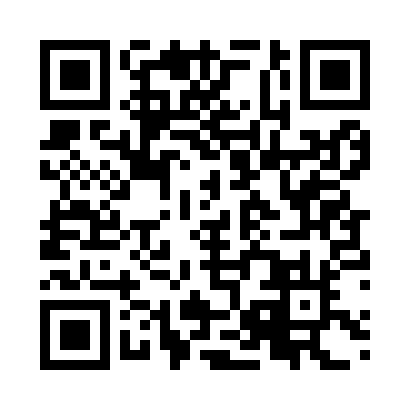 Prayer times for Itarare, BrazilWed 1 May 2024 - Fri 31 May 2024High Latitude Method: NonePrayer Calculation Method: Muslim World LeagueAsar Calculation Method: ShafiPrayer times provided by https://www.salahtimes.comDateDayFajrSunriseDhuhrAsrMaghribIsha1Wed5:216:3912:143:265:507:032Thu5:226:3912:143:265:497:023Fri5:226:4012:143:255:487:014Sat5:236:4012:143:255:487:015Sun5:236:4112:143:245:477:006Mon5:236:4112:143:245:477:007Tue5:246:4112:143:235:466:598Wed5:246:4212:143:235:456:599Thu5:246:4212:143:235:456:5810Fri5:256:4312:143:225:446:5811Sat5:256:4312:143:225:446:5812Sun5:266:4412:143:215:436:5713Mon5:266:4412:143:215:436:5714Tue5:266:4512:143:215:426:5615Wed5:276:4512:143:205:426:5616Thu5:276:4612:143:205:416:5617Fri5:276:4612:143:205:416:5518Sat5:286:4712:143:195:416:5519Sun5:286:4712:143:195:406:5520Mon5:296:4812:143:195:406:5521Tue5:296:4812:143:195:406:5422Wed5:296:4912:143:185:396:5423Thu5:306:4912:143:185:396:5424Fri5:306:5012:143:185:396:5425Sat5:306:5012:143:185:386:5426Sun5:316:5112:143:185:386:5327Mon5:316:5112:153:175:386:5328Tue5:326:5112:153:175:386:5329Wed5:326:5212:153:175:386:5330Thu5:326:5212:153:175:386:5331Fri5:336:5312:153:175:376:53